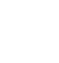 НОВООДЕСЬКА МІСЬКА РАДАМИКОЛАЇВСЬКОЇ ОБЛАСТІВИКОНАВЧИЙ КОМІТЕТ                       Р І Ш Е Н Н Я                                    17 серпня 2021                              м. Нова Одеса                                      № 129 Про виведення зі складу вихованцівдитячого  будинку  сімейного  типу Особа 1 та Особа 2 Вiдповiдно до статті 34 Закону України «Про мiсцеве самоврядування в Україні», пунктами 2, 4 Положення про дитячий будинок сімейного типу, затвердженого постановою Кабінету Міністрів України від 26 квітня 2002 року № 564, пунктом 54 Порядку провадження органами опіки та піклування діяльності, пов’язаної із захистом прав дитини, затвердженого постановою Кабінету Міністрів України від 24 вересня 2008 року № 866, враховуючи власні бажання Особа 1 та Особа 2 щодо виведення зі складу вихованців дитячого будинку сімейного типу ________, викладеного в заявах від 06.07.2021, беручи до уваги заяву батьків-вихователів _______ та ____________ від 05.07.2021 про надання згоди щодо виведення вихованців зі складу дитячого будинку сімейного типу, діючи в інтересах дітей, виконавчий комітет міської ради ВИРІШИВ:1.	Вивести з 01 вересня 2021 року неповнолітніх Особа 1, * року народження, та Особа 2,  * року народження, зі складу вихованців дитячого будинку сімейного типу _______ за згодою сторін.2.  Контроль за виконанням рішення покласти на начальника служби у справах дітей Новоодеської міської ради Чернявську Л.С. Міський голова                                                                       Олександр ПОЛЯКОВ